										Name: 					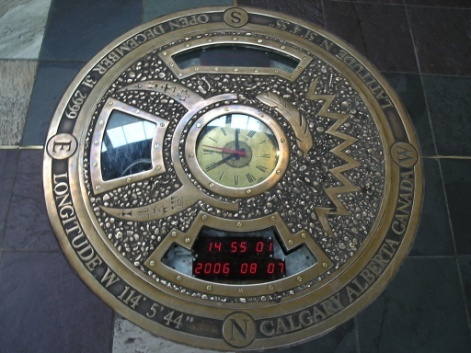 What Will Our Legacy Be?You have been asked to fill a time capsule with at least five objects to be opened 300 years from now.  You should choose objects that best symbolize our culture and society of 2015.  Include a rationale (justification, grounds, raison d'être, validation, basis, reason) that explains how that item fits and why it is one of the best items for the capsule.  Be specific!!Tips:The time capsule can be any size, so items can range from a ball to a building. Consider things that make America unique, and include items that best represent the uniqueness.Think of good/bad parts of our society, successes/failures, etc, and come up with objects that symbolize those ideas.We don’t condone killing for the time capsule, so no human bodies.  Pictures of humans are fine. Object 1:Rationale:Object 2:Rationale:Object 3:Rationale:Object 4:Rationale:Object 5:Rationale: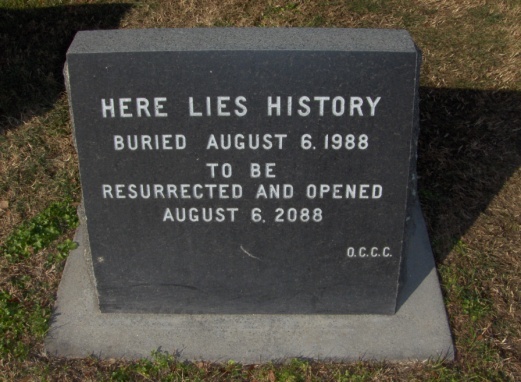 Anything Else? 